Termly overview – CYCLE A Autumn 1 Back to Nature 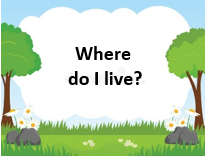 Value: LoveTermly overview – CYCLE A Autumn 2  Christmas Past and Present 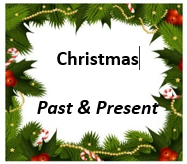 Value: Peace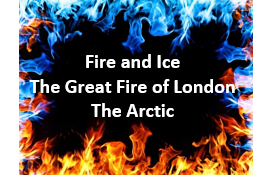 Termly overview – CYCLE A   Spring 1 Fire and Ice Value: Trust Termly overview – CYCLE A Spring 2 Fire and Ice Value: ThanksTermly overview – CYCLE A Summer 1 Dig it up – Dinosaurs  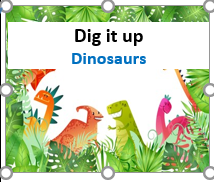 Value: Hope Termly overview – CYCLE A Summer 2 Dig it Up - Farming 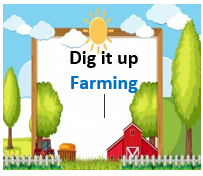  Value: ForgivenessTermly overview – CYCLE B	Autumn 1 Around the World 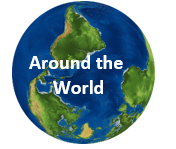 Value: LoveTermly overview – CYCLE B	Autumn 2 Around the World Value: Peace Termly Overview Cycle B Spring 1  Turrets and Tiaras 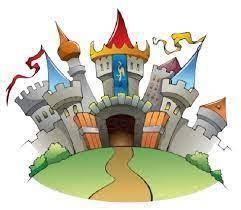 Value: Trust Termly Overview Cycle B Spring 2  Turrets and Tiaras Value: ThanksTermly Overview Cycle B Summer 1  Rainforests 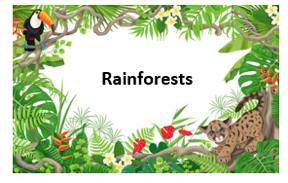 Value: Forgiveness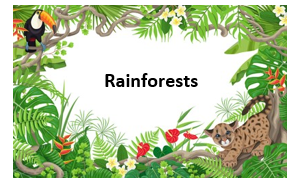 Termly Overview Cycle B Summer 2  Rainforests 	Value: HopeHISTORYGEOGRAPHYMUSICPSHCE/RSE(wellbeing)SCIENCEARTDTR.EMATHSENGLISHCOMPUTINGPE andFOREST SCHOOLWHERE DO I LIVE?LOCATIONAL AND PLACE KNOWLEDGE, HUMAN AND PHYSICAL FEATURES,GEOGRAPHICAL SKILLSYear 1Name the 7 continents on a world map; name the countries in the UK.Identify features, flags, and characteristics of the countries in the UK.Use a variety of resources, e.g. maps to explore the local area.Making a map of Newdigate.Compare coastline of Brighton to the Amalfi in Italy. Year 2Name the 7 continents and locate the 5 oceans (world maps and atlases); identify the countries, capital cities and surrounding seas of the UK. Making a map of Newdigate with a key.Comparing Cairns in Australia to Brighton (both terrestrial and marine – Great Barrier Reef.)Year 1Charanga Unit: Hey You.How pulse, rhythm and pitch work togetherYear 2Charanga Unit:Hands, Feet, HeartSouth African Music.Learning and performing Harvest songs.KS1:Anti-Bullying Week (Nov)NSPCC ‘Stay Safe Speak Out’Bee Rules (review and revisit)Hygiene and handwashing‘ Catch It, Bin It, Kill It’Year 1KindnessPeace and sleepPermission seekingYear 2#Hello Yellow  introductionGoing for GoldGoal settingMaking mistakesPerseveranceFire safetyMoney and spendingYear 1: Human body, senses. Year 2: My body: Identify, name, draw and label the basic parts of the human body and say which part of the body is associated with each senseYear 1Art: Exploring Spirals (Access Art)Year 2DT: Construction and mechanicsMaking a moving vehicle Continuous provision:Exploring DrawingFamous Artist:Year 1PicassoYear 1Why do Christians call God ‘Creator’? Time Year 2What is God like for Christians? KS1 Time to Pause: HarvestWR MathsYear 1NUMBERPlace value(within 10)Addition & Subtraction (within 10)Year 2NUMBERPlace value(within 100)Addition & Subtraction (within 100)Reasoning & Problem Solving Year 1Captions, labels, simple sentences, descriptions and poemsYear 2Recounts, poster, wanted poster, newspaperYear 1Create a digital picture (drag and click). Type caption. Save work to a file and print. Year 2Information technology around us. Identify examples of computers, uses of IT in school, shops (barcodes). PEYear 1: Agility and co-ordination runningYear 2: Throwing and Catching: Ball skills (hands) Team skills in team games MOLESForest School Building dens, Plant and tree identification & labelling,Using a hand drill and a bow saw,compass points & treasure hunt, bulb planting,Building and lighting  inverse fires,Talk about the benefits of being outside.Marvellous Middle: Whole school Forest School for the day, including orienteering, using compass directions, cooking by foraging Marvellous Middle: Whole school Forest School for the day, including orienteering, using compass directions, cooking by foraging Marvellous Middle: Whole school Forest School for the day, including orienteering, using compass directions, cooking by foraging Marvellous Middle: Whole school Forest School for the day, including orienteering, using compass directions, cooking by foraging Marvellous Middle: Whole school Forest School for the day, including orienteering, using compass directions, cooking by foraging Marvellous Middle: Whole school Forest School for the day, including orienteering, using compass directions, cooking by foraging Marvellous Middle: Whole school Forest School for the day, including orienteering, using compass directions, cooking by foraging Marvellous Middle: Whole school Forest School for the day, including orienteering, using compass directions, cooking by foraging Marvellous Middle: Whole school Forest School for the day, including orienteering, using compass directions, cooking by foraging Marvellous Middle: Whole school Forest School for the day, including orienteering, using compass directions, cooking by foraging KEY ENGLISH TEXTSYear 1: Have you filled a bucket today? Jack and the beanstalk, Wild, What makes me a me? Little red riding hood, Goldilocks and the three bears. Year 2: It starts with a seed, Wild, The Girl who never makes mistakes KEY ENGLISH TEXTSYear 1: Have you filled a bucket today? Jack and the beanstalk, Wild, What makes me a me? Little red riding hood, Goldilocks and the three bears. Year 2: It starts with a seed, Wild, The Girl who never makes mistakes KEY ENGLISH TEXTSYear 1: Have you filled a bucket today? Jack and the beanstalk, Wild, What makes me a me? Little red riding hood, Goldilocks and the three bears. Year 2: It starts with a seed, Wild, The Girl who never makes mistakes KEY ENGLISH TEXTSYear 1: Have you filled a bucket today? Jack and the beanstalk, Wild, What makes me a me? Little red riding hood, Goldilocks and the three bears. Year 2: It starts with a seed, Wild, The Girl who never makes mistakes KEY ENGLISH TEXTSYear 1: Have you filled a bucket today? Jack and the beanstalk, Wild, What makes me a me? Little red riding hood, Goldilocks and the three bears. Year 2: It starts with a seed, Wild, The Girl who never makes mistakes KEY ENGLISH TEXTSYear 1: Have you filled a bucket today? Jack and the beanstalk, Wild, What makes me a me? Little red riding hood, Goldilocks and the three bears. Year 2: It starts with a seed, Wild, The Girl who never makes mistakes KEY ENGLISH TEXTSYear 1: Have you filled a bucket today? Jack and the beanstalk, Wild, What makes me a me? Little red riding hood, Goldilocks and the three bears. Year 2: It starts with a seed, Wild, The Girl who never makes mistakes KEY ENGLISH TEXTSYear 1: Have you filled a bucket today? Jack and the beanstalk, Wild, What makes me a me? Little red riding hood, Goldilocks and the three bears. Year 2: It starts with a seed, Wild, The Girl who never makes mistakes KEY ENGLISH TEXTSYear 1: Have you filled a bucket today? Jack and the beanstalk, Wild, What makes me a me? Little red riding hood, Goldilocks and the three bears. Year 2: It starts with a seed, Wild, The Girl who never makes mistakes KEY ENGLISH TEXTSYear 1: Have you filled a bucket today? Jack and the beanstalk, Wild, What makes me a me? Little red riding hood, Goldilocks and the three bears. Year 2: It starts with a seed, Wild, The Girl who never makes mistakes HISTORYGEOGRAPHYMUSICPSHCE/RSE(wellbeing)SCIENCEARTDTR.EMATHSENGLISHCOMPUTINGPE andFOREST SCHOOLCompare how Christmas was celebrated in 2 eras – Medieval and Victorian.Children sequencing pictures on a time line of Christmas traditions.Identify similarities and differences in Christmas traditions from now and then.Ask and answer questions, comparing old and new toys by handling them.Year 1Charanga Unit: Rhythm In The Way We Walk and The Banana Rap.Pulse, rhythm and pitch, rapping, dancing and singing.Year 2Charanga Unit: Ho, Ho, HoFestivals and ChristmasLearning and performing Christmas songsYear 1Unicef Rights & Responsibilities introductionRemembrance DayYear 2Unicef Rights & Responsibilities developmentRemembrance ServiceYear 1: Seasons: Autumn (3 weeks)Animals – Types, body parts and habitatsYear 2: Animals: How do they survive? Animal habitats and their food chain. Year 1DT: Construction and Materials Making Moving picturesYear 2Explore and Draw (Access Art)Continuous ProvisionExploring MediaFamous ArtistsYear 2MatisseGoldsworthyGardiYear 1What is the Nativity and why is it important to Christians? Year 2Why is giving important to Christians. KS1  Pause Day: Why do Jewish Families celebrate Hanukkah? WR MathsYear 1NUMBERAddition & Subtraction(within 10)GEOMETRYShapeYear 2NUMBERAddition & Subtraction(within 100)GEOMETRYShapeReasoning & Problem Solving ENTERTAIN, INFORM, POETRYYear 1Simple sentences, recount, fact book & letterYear 2Diary entry, story writing, poetry, biography writing and information posterAssessment piece – The Nativity (topic and Christmas link) Year 1: Create a self portrait in paint in the style of Wassily Kadinsky using some freehand tools and shape and line tools. Year 2Digital photography and editing. PEYear 1: Balance – Dance Team GamesYear 2: Agility and Co-ordination DodgingBall skills (Feet)MOLESForest School: See Autumn 1Stunning Start: Parents and grandparents come into school to share and talk about their toys from their childhood. Share toys from Dorking Museum Stunning Start: Parents and grandparents come into school to share and talk about their toys from their childhood. Share toys from Dorking Museum Stunning Start: Parents and grandparents come into school to share and talk about their toys from their childhood. Share toys from Dorking Museum Stunning Start: Parents and grandparents come into school to share and talk about their toys from their childhood. Share toys from Dorking Museum Stunning Start: Parents and grandparents come into school to share and talk about their toys from their childhood. Share toys from Dorking Museum Stunning Start: Parents and grandparents come into school to share and talk about their toys from their childhood. Share toys from Dorking Museum Stunning Start: Parents and grandparents come into school to share and talk about their toys from their childhood. Share toys from Dorking Museum Stunning Start: Parents and grandparents come into school to share and talk about their toys from their childhood. Share toys from Dorking Museum Stunning Start: Parents and grandparents come into school to share and talk about their toys from their childhood. Share toys from Dorking Museum Stunning Start: Parents and grandparents come into school to share and talk about their toys from their childhood. Share toys from Dorking Museum KEY ENGLISH TEXTSYear 1: The elves and the shoemaker, Penguin, Lost and found, Dogger, Oi get off our train, Year 2: The Last Tree, A chair for my mother, KEY ENGLISH TEXTSYear 1: The elves and the shoemaker, Penguin, Lost and found, Dogger, Oi get off our train, Year 2: The Last Tree, A chair for my mother, KEY ENGLISH TEXTSYear 1: The elves and the shoemaker, Penguin, Lost and found, Dogger, Oi get off our train, Year 2: The Last Tree, A chair for my mother, KEY ENGLISH TEXTSYear 1: The elves and the shoemaker, Penguin, Lost and found, Dogger, Oi get off our train, Year 2: The Last Tree, A chair for my mother, KEY ENGLISH TEXTSYear 1: The elves and the shoemaker, Penguin, Lost and found, Dogger, Oi get off our train, Year 2: The Last Tree, A chair for my mother, KEY ENGLISH TEXTSYear 1: The elves and the shoemaker, Penguin, Lost and found, Dogger, Oi get off our train, Year 2: The Last Tree, A chair for my mother, KEY ENGLISH TEXTSYear 1: The elves and the shoemaker, Penguin, Lost and found, Dogger, Oi get off our train, Year 2: The Last Tree, A chair for my mother, KEY ENGLISH TEXTSYear 1: The elves and the shoemaker, Penguin, Lost and found, Dogger, Oi get off our train, Year 2: The Last Tree, A chair for my mother, KEY ENGLISH TEXTSYear 1: The elves and the shoemaker, Penguin, Lost and found, Dogger, Oi get off our train, Year 2: The Last Tree, A chair for my mother, KEY ENGLISH TEXTSYear 1: The elves and the shoemaker, Penguin, Lost and found, Dogger, Oi get off our train, Year 2: The Last Tree, A chair for my mother, HISTORYGEOGRAPHYMUSICPSHCE/RSE(wellbeing)SCIENCEARTDTR.EMATHSENGLISHCOMPUTINGPE andFOREST SCHOOLLOCATIONAL AND PLACE KNOWLEDGE, HUMAN AND PHYSICAL FEATURES,GEOGRAPHICAL SKILLSYear 1Locate the arctic circle on a globe and world map.The weather/seasons in the Arcticunderstand the landscape of the ArcticTerrestrial life in the ArcticLand animals in the Arctic Comparing a town in the Arctic to Newdigate.Year 2Recognise the weather in the polar regions in relation to where the equator is.Comparing weather in the Arctic and the UK.Identify key physical features of the Arctic.identify key physical features in the ArcticMarine life Compare geographical differences and similarities through human and physical geography of a town in the Arctic and England/Newdigate.Inuit way of lifeYear 1Charanga Unit: In the GrooveHow to be in the groove with different styles of music.Year 2Charanga Unit: I wanna play in a band.Playing together in a band.KS1:On-line safety weekYear 1Friends and familiesCelebrating uniqueness and diversity.Staying safe on roads.Year 2Chicken ClickingGood to be differentMental Health - Wheel of Well-beingMedicinesBody parts (incl. private parts)Secrets and surprisesYear 1: Materials Year 2: Uses of every day materialsYear 1DTConstruction and BuildingIgloo with windup mechanismYear 2DTConstruction and Materials - Sewing Continuous ProvisionExploring Media:Year 1 watercolourYear 2Shading with different mediaYear 1 JUDAISIM Why do Jewish families celebrate the gift of ShabbatVisit: synagogueYear 2 ISLAM What is important for Muslim families?Visit:Mosque visitWR MathsYear 1NUMBERPlace value (within 20)Addition & Subtraction(within 20)Year 2MONEYValue of notes & coins Making amountsFinding changeNUMBERMultiplication and Division Reasoning & Problem SolvingENTERTAIN, INFORM, POETRYHoliday news (all) Year 1Descriptions, story plans & story writing, invitation writing. Year 2Invitation writing, Instruction writing, retell with a twist!SPAG: suffixes and apostrophe.(topic link) KS1:On-line safety weekYear 1: What is an algorithm? - KS1 Computing - BBC BitesizeBeebots-Plan different solutions/sequences to get to the same place.Year 2What is an algorithm? - KS1 Computing - BBC BitesizeBotley-devise a simple algorithm sequence for the Botley, if you change the order of the commands what happens?Can you fix errors in your sequence (debugging)?PEYear 1 – Balance - GymnasticsBalance: YogaYear 2: Balance – Gymnastics Circuit Training and understanding a healthy lifestyleMOLESForest SchoolBuilding shelters and dens, Using clay to make tree faces(Yr1)Making a stick person (Yr2)Describing plant structures,Describing what I need to survive.Identifying that some plants are safe to eat but others are poisonous. (foraging) Following and making trails,Using secateurs, vegetable peeler, nails and hammersIdentifying and naming a variety of common animals – amphibians and mammals,Cooking pancakes on a fire and safely, Extinguishing a fire.Marvellous Middle: Arctic Expedition, boarding a plane then parachuting into the Arctic to embark on an adventure.Marvellous Middle: Arctic Expedition, boarding a plane then parachuting into the Arctic to embark on an adventure.Marvellous Middle: Arctic Expedition, boarding a plane then parachuting into the Arctic to embark on an adventure.Marvellous Middle: Arctic Expedition, boarding a plane then parachuting into the Arctic to embark on an adventure.Marvellous Middle: Arctic Expedition, boarding a plane then parachuting into the Arctic to embark on an adventure.Marvellous Middle: Arctic Expedition, boarding a plane then parachuting into the Arctic to embark on an adventure.Marvellous Middle: Arctic Expedition, boarding a plane then parachuting into the Arctic to embark on an adventure.Marvellous Middle: Arctic Expedition, boarding a plane then parachuting into the Arctic to embark on an adventure.Marvellous Middle: Arctic Expedition, boarding a plane then parachuting into the Arctic to embark on an adventure.Marvellous Middle: Arctic Expedition, boarding a plane then parachuting into the Arctic to embark on an adventure. KEY ENGLISH TEXTSYear 1: Zog, Jack and the beanstalk, Cinderella, The ugly duckling, Each peach pear plumYear 2: The Great Fire of London,  Vlad and the Great Fire of London KEY ENGLISH TEXTSYear 1: Zog, Jack and the beanstalk, Cinderella, The ugly duckling, Each peach pear plumYear 2: The Great Fire of London,  Vlad and the Great Fire of London KEY ENGLISH TEXTSYear 1: Zog, Jack and the beanstalk, Cinderella, The ugly duckling, Each peach pear plumYear 2: The Great Fire of London,  Vlad and the Great Fire of London KEY ENGLISH TEXTSYear 1: Zog, Jack and the beanstalk, Cinderella, The ugly duckling, Each peach pear plumYear 2: The Great Fire of London,  Vlad and the Great Fire of London KEY ENGLISH TEXTSYear 1: Zog, Jack and the beanstalk, Cinderella, The ugly duckling, Each peach pear plumYear 2: The Great Fire of London,  Vlad and the Great Fire of London KEY ENGLISH TEXTSYear 1: Zog, Jack and the beanstalk, Cinderella, The ugly duckling, Each peach pear plumYear 2: The Great Fire of London,  Vlad and the Great Fire of London KEY ENGLISH TEXTSYear 1: Zog, Jack and the beanstalk, Cinderella, The ugly duckling, Each peach pear plumYear 2: The Great Fire of London,  Vlad and the Great Fire of London KEY ENGLISH TEXTSYear 1: Zog, Jack and the beanstalk, Cinderella, The ugly duckling, Each peach pear plumYear 2: The Great Fire of London,  Vlad and the Great Fire of London KEY ENGLISH TEXTSYear 1: Zog, Jack and the beanstalk, Cinderella, The ugly duckling, Each peach pear plumYear 2: The Great Fire of London,  Vlad and the Great Fire of London KEY ENGLISH TEXTSYear 1: Zog, Jack and the beanstalk, Cinderella, The ugly duckling, Each peach pear plumYear 2: The Great Fire of London,  Vlad and the Great Fire of LondonHISTORYGEOGRAPHYMUSICPSHCE/RSE(wellbeing)SCIENCEARTDTR.EMATHSENGLISHCOMPUTINGPE andFOREST SCHOOLTHE GREAT FIRE OF LONDONEvents beyond living memory:How do we know what happened in the Great Fire of London?Yr1 How did it start? Yr2 – where did it start and why did it spread so quickly?How did they stop it? Write/draw (Y1 2/3 facts; Yr2 3/4 facts) The building changes that happened afterwards as a consequence of the fire.Significant individual in the past: Samuel Pepys.Year 1Charanga Unit: Round and RoundPulse, rhythm and pitch in different styles of music.Year 2Charanga Unit:Zoo timeReggae and animalsEaster songs.KS1:Young Carer Action Day (March)Year 1Young carers focus unit-A day in the life of.’Friends and familiesCelebrating uniqueness and diversity.Staying safeYear 2Good to be differentMental Health - Wheel of Well-beingMedicinesBody parts (incl. private parts)Secrets and surprisesYear 1: Seasonal changes SpringYear 2 Working scientifically with materials.Year 1:ArtSimple printing makingYear 2: ArtExpressive Painting Continuous ProvisionExploring printingFamous ArtistsYear 1Vicki OstersenYear 2Andy WarholYear 1 JUDAISM What is the Torah and why is it important to Jewish Families?Year 2 CHRISTIANITY Why do Christians call Jesus Saviour? KS1 Time to Pause: EasterWR MathsYear 1NUMBERPlace Value(within 50)MEASUREMENT Length & heightMEASUREMENT Mass & volumeYear 2NUMBERMultiplication and Division MEASUREMENT Length & heightMEASUREMENT Mass, capacity & temperatureReasoning & Problem SolvingENTERTAIN, INFORM, POETRYHoliday news (all) Year 1Story writing, traditional tales, poetry and traditional rhymesYear 2Narratives, descriptions and poetryThe Easter Story (all) (topic and Easter link) Year 1Grouping data.Year 2 Collect data in tally charts, Create digital pictograms.PEYear 1: Attack and DefenceCircuit Training Year 2: Balance: DanceYoga MOLESForest School: Continuing Spring AStunning Start: Children dress as intrepid arctic explorers and go on an expedition Fantastic Finale: chemical reactions, including exploding volcanoesStunning Start: Children dress as intrepid arctic explorers and go on an expedition Fantastic Finale: chemical reactions, including exploding volcanoesStunning Start: Children dress as intrepid arctic explorers and go on an expedition Fantastic Finale: chemical reactions, including exploding volcanoesStunning Start: Children dress as intrepid arctic explorers and go on an expedition Fantastic Finale: chemical reactions, including exploding volcanoesStunning Start: Children dress as intrepid arctic explorers and go on an expedition Fantastic Finale: chemical reactions, including exploding volcanoesStunning Start: Children dress as intrepid arctic explorers and go on an expedition Fantastic Finale: chemical reactions, including exploding volcanoesStunning Start: Children dress as intrepid arctic explorers and go on an expedition Fantastic Finale: chemical reactions, including exploding volcanoesStunning Start: Children dress as intrepid arctic explorers and go on an expedition Fantastic Finale: chemical reactions, including exploding volcanoesStunning Start: Children dress as intrepid arctic explorers and go on an expedition Fantastic Finale: chemical reactions, including exploding volcanoesStunning Start: Children dress as intrepid arctic explorers and go on an expedition Fantastic Finale: chemical reactions, including exploding volcanoesKEY ENGLISH TEXTS Year 1 – Lost and Found, The snowman, Arctic animals fact books, Fire and ice poetry. Year 2 – Once upon a raindrop, Ice, Artic Animal fact books, Aliens love UnderpantsKEY ENGLISH TEXTS Year 1 – Lost and Found, The snowman, Arctic animals fact books, Fire and ice poetry. Year 2 – Once upon a raindrop, Ice, Artic Animal fact books, Aliens love UnderpantsKEY ENGLISH TEXTS Year 1 – Lost and Found, The snowman, Arctic animals fact books, Fire and ice poetry. Year 2 – Once upon a raindrop, Ice, Artic Animal fact books, Aliens love UnderpantsKEY ENGLISH TEXTS Year 1 – Lost and Found, The snowman, Arctic animals fact books, Fire and ice poetry. Year 2 – Once upon a raindrop, Ice, Artic Animal fact books, Aliens love UnderpantsKEY ENGLISH TEXTS Year 1 – Lost and Found, The snowman, Arctic animals fact books, Fire and ice poetry. Year 2 – Once upon a raindrop, Ice, Artic Animal fact books, Aliens love UnderpantsKEY ENGLISH TEXTS Year 1 – Lost and Found, The snowman, Arctic animals fact books, Fire and ice poetry. Year 2 – Once upon a raindrop, Ice, Artic Animal fact books, Aliens love UnderpantsKEY ENGLISH TEXTS Year 1 – Lost and Found, The snowman, Arctic animals fact books, Fire and ice poetry. Year 2 – Once upon a raindrop, Ice, Artic Animal fact books, Aliens love UnderpantsKEY ENGLISH TEXTS Year 1 – Lost and Found, The snowman, Arctic animals fact books, Fire and ice poetry. Year 2 – Once upon a raindrop, Ice, Artic Animal fact books, Aliens love UnderpantsKEY ENGLISH TEXTS Year 1 – Lost and Found, The snowman, Arctic animals fact books, Fire and ice poetry. Year 2 – Once upon a raindrop, Ice, Artic Animal fact books, Aliens love UnderpantsKEY ENGLISH TEXTS Year 1 – Lost and Found, The snowman, Arctic animals fact books, Fire and ice poetry. Year 2 – Once upon a raindrop, Ice, Artic Animal fact books, Aliens love UnderpantsHISTORYGEOGRAPHYMUSICPSHCE/RSE(wellbeing)SCIENCEARTDTR.EMATHSENGLISHCOMPUTINGPE andFOREST SCHOOLDINOSAURSOrdering events on a timeline,Life of significant individual from the past: Mary Anning Observe and handle evidence to ask simple questions about the past – looking at fossils and cast of dino footprint found in Newdigate.Look at different sources to find out about the past, including the theories on why dinosaurs became extinct.Yr1: describing one theory.Year 2: leaflet of different extinction theoriesYear 1Charanga Unit: Your imaginationUsing your imagination.Year 2Charanga Unit:Friendship song.A song about being friends.(Pop)KS1:Surrey ‘Feeling Good’ Week (annual theme)Year 1Road safety – staying safe Making good choicesUnderstanding and managing emotions- 5-point scaleHealthy lifestylesYear 2Cultural identityCelebrating uniqueness and difference.Controlling negative emotionsRespectWhole school: Science week Year 1: PlantsYear 2Plants:observe and describe how seeds and bulbs grow into mature plantsYear 1Art – Bird making (Access Art)Year 2DTCooking and Nutrition Making a cakeContinuous ProvisionExploring formYear 1. Use watercolours to explore shading of colours and secondary coloursYear 2. Use pencils and charcoal media and shading techniques to look at detail (i.e drawing an eye, a hand, a piece of fruitFamous ArtistYear 1Andrea ButlerYear 1CHRISTIANITY What do Christians learn from the stories of Jesus? Year 2ISLAMWho is Allah and how do Muslim worship him?KS1 Pause Day:PentecostWR MathsYear 1NUMBER Multiplication & DivisionFractionsGEOMETRYPosition and directionYear 2NUMBERFractionsMEASUREMENTTimeReasoning & Problem Solving ENTERTAIN & INFORMYear 1Non-fiction, instructions, descriptive writing Year 2Narrative, fact book, research project(topic link)Year 1: Digital writing-Add and remove text, highlight text and make changes (colour, font size etc), Can I justify my choices? Do I prefer pencil or keyboard? Why?Year 2: Listen to, review and edit a piece of music. PEYear 1: Health and well beingSwimming Year 2: Attack and DefenceTennisMOLESForest School: Knot making with rope,Creating a zen garden,Identify the difference between living and dead trees and which is best for fire wood.Naming minibeasts and creating bug hotelsComparing animal habitats in the school grounds,Talk about how being in nature is good for mental health,Safely picking and making nettle soup, (Yr 1)Make, cook and talk about the nutritional value of a vegetable kebab,(Yr2)Use secateurs to cut material to build a wattle wall (yr2)Stunning Start: Dinosaur footprints, large egg, archaeology dig. Stunning Start: Dinosaur footprints, large egg, archaeology dig. Stunning Start: Dinosaur footprints, large egg, archaeology dig. Stunning Start: Dinosaur footprints, large egg, archaeology dig. Stunning Start: Dinosaur footprints, large egg, archaeology dig. Stunning Start: Dinosaur footprints, large egg, archaeology dig. Stunning Start: Dinosaur footprints, large egg, archaeology dig. Stunning Start: Dinosaur footprints, large egg, archaeology dig. Stunning Start: Dinosaur footprints, large egg, archaeology dig. Stunning Start: Dinosaur footprints, large egg, archaeology dig. KEY ENGLISH TEXTS Year 1 – The egg, Dinosaur roar, Dinosaur non-fiction textsYear 2 – Harry and his Bucket of Dinosaurs, If I had a dinosaurKEY ENGLISH TEXTS Year 1 – The egg, Dinosaur roar, Dinosaur non-fiction textsYear 2 – Harry and his Bucket of Dinosaurs, If I had a dinosaurKEY ENGLISH TEXTS Year 1 – The egg, Dinosaur roar, Dinosaur non-fiction textsYear 2 – Harry and his Bucket of Dinosaurs, If I had a dinosaurKEY ENGLISH TEXTS Year 1 – The egg, Dinosaur roar, Dinosaur non-fiction textsYear 2 – Harry and his Bucket of Dinosaurs, If I had a dinosaurKEY ENGLISH TEXTS Year 1 – The egg, Dinosaur roar, Dinosaur non-fiction textsYear 2 – Harry and his Bucket of Dinosaurs, If I had a dinosaurKEY ENGLISH TEXTS Year 1 – The egg, Dinosaur roar, Dinosaur non-fiction textsYear 2 – Harry and his Bucket of Dinosaurs, If I had a dinosaurKEY ENGLISH TEXTS Year 1 – The egg, Dinosaur roar, Dinosaur non-fiction textsYear 2 – Harry and his Bucket of Dinosaurs, If I had a dinosaurKEY ENGLISH TEXTS Year 1 – The egg, Dinosaur roar, Dinosaur non-fiction textsYear 2 – Harry and his Bucket of Dinosaurs, If I had a dinosaurKEY ENGLISH TEXTS Year 1 – The egg, Dinosaur roar, Dinosaur non-fiction textsYear 2 – Harry and his Bucket of Dinosaurs, If I had a dinosaurKEY ENGLISH TEXTS Year 1 – The egg, Dinosaur roar, Dinosaur non-fiction textsYear 2 – Harry and his Bucket of Dinosaurs, If I had a dinosaurHISTORYGEOGRAPHYMUSICPSHCE/RSE(wellbeing)SCIENCEARTDTR.EMATHSENGLISHCOMPUTINGPE andFOREST SCHOOLLOCATIONAL AND PLACE KNOWLEDGE, HUMAN AND PHYSICAL FEATURES,GEOGRAPHICAL SKILLSFARMING:Creating a map (Yr1) with a key. (Yr2)Locating places, countries and continents on a map – where produce comes from (Yr1&2)which food has travelled the furthest. (Yr2)Identifying seasonal weather in the UK and weather in relation to the equator. (Yr1&2)Identify what the farmers do in the different seasons, in relation to the weather. (Yr1&2)Yr1: Identify geographical features typical to rural farms and urban life.Year2: Identify physical and human differences between rural and urban lifeYear 1Charanga Unit: Reflect, Rewind and ReplayHistory of music, consolidation.Year 2Charanga Unit: Reflect, Rewind & Replay.History of music, Consolidation.KS1:Transition workMoving Up Day and general transition supportYear 1Understanding and managing emotions- 5-point scale cont’dHealthy lifestylesYear 2Dementia Friendly work.Age changes related to dementiaDemocracyBritish valuesVoting for May Queen and AttendantsYear 1: Seasonal changes: Summer weather Year 2:Plants: find out and describe how plants need water, light and a suitable temperature to grow and stay healthyYear 1DTCooking and Nutrition: Fruit Salad or SmoothieYear 2 ArtStick transformation Project (Access Art)Art Continuous ProvisionY1Painting a picture of choice Y2Observational drawing.Famous ArtistYear 2 Chris KennyYear 1Thematic Unit: What makes a good leader?Year 2Why should we look after the world?WR MathsYear 1NUMBERPlace value (within 100)MEASUREMENTmoneyMEASUREMENTtimeYear 2StatisticsGEOMETRYPosition and directionReasoning & Problem SolvingENTERTAIN & INFORMYear 1Narrative, non-fiction & riddles Year 2Diary entries, descriptive writing, acrostic poems, instruction writing(topic link)Year 1: Animation-scratch jnr. Year 2: Create quizzes using Scratch Jr. PEYear 1AthleticsBall skills Year 2 Athletics SwimmingMOLESForest School:Continue Summer AMarvellous Middle: Come to school dressed as a farmer – a range of farming activities over the day. Marvellous Middle: Come to school dressed as a farmer – a range of farming activities over the day. Marvellous Middle: Come to school dressed as a farmer – a range of farming activities over the day. Marvellous Middle: Come to school dressed as a farmer – a range of farming activities over the day. Marvellous Middle: Come to school dressed as a farmer – a range of farming activities over the day. Marvellous Middle: Come to school dressed as a farmer – a range of farming activities over the day. Marvellous Middle: Come to school dressed as a farmer – a range of farming activities over the day. Marvellous Middle: Come to school dressed as a farmer – a range of farming activities over the day. Marvellous Middle: Come to school dressed as a farmer – a range of farming activities over the day. Marvellous Middle: Come to school dressed as a farmer – a range of farming activities over the day.  KEY ENGLISH TEXTSYear 1: Non-fiction texts about countries in Great Britain, Katie goes to London, The little red hen, Town mouse and country mouse. Year 2: Oliver’s vegetables, Rosie’s walk, If I had a farm KEY ENGLISH TEXTSYear 1: Non-fiction texts about countries in Great Britain, Katie goes to London, The little red hen, Town mouse and country mouse. Year 2: Oliver’s vegetables, Rosie’s walk, If I had a farm KEY ENGLISH TEXTSYear 1: Non-fiction texts about countries in Great Britain, Katie goes to London, The little red hen, Town mouse and country mouse. Year 2: Oliver’s vegetables, Rosie’s walk, If I had a farm KEY ENGLISH TEXTSYear 1: Non-fiction texts about countries in Great Britain, Katie goes to London, The little red hen, Town mouse and country mouse. Year 2: Oliver’s vegetables, Rosie’s walk, If I had a farm KEY ENGLISH TEXTSYear 1: Non-fiction texts about countries in Great Britain, Katie goes to London, The little red hen, Town mouse and country mouse. Year 2: Oliver’s vegetables, Rosie’s walk, If I had a farm KEY ENGLISH TEXTSYear 1: Non-fiction texts about countries in Great Britain, Katie goes to London, The little red hen, Town mouse and country mouse. Year 2: Oliver’s vegetables, Rosie’s walk, If I had a farm KEY ENGLISH TEXTSYear 1: Non-fiction texts about countries in Great Britain, Katie goes to London, The little red hen, Town mouse and country mouse. Year 2: Oliver’s vegetables, Rosie’s walk, If I had a farm KEY ENGLISH TEXTSYear 1: Non-fiction texts about countries in Great Britain, Katie goes to London, The little red hen, Town mouse and country mouse. Year 2: Oliver’s vegetables, Rosie’s walk, If I had a farm KEY ENGLISH TEXTSYear 1: Non-fiction texts about countries in Great Britain, Katie goes to London, The little red hen, Town mouse and country mouse. Year 2: Oliver’s vegetables, Rosie’s walk, If I had a farm KEY ENGLISH TEXTSYear 1: Non-fiction texts about countries in Great Britain, Katie goes to London, The little red hen, Town mouse and country mouse. Year 2: Oliver’s vegetables, Rosie’s walk, If I had a farmHISTORYGEOGRAPHYMUSICPSHCE/RSE(wellbeing)SCIENCEARTDTR.EMATHSENGLISHCOMPUTINGPE andFOREST SCHOOLLOCATIONAL AND PLACE KNOWLEDGE, HUMAN AND PHYSICAL FEATURES,GEOGRAPHICAL SKILLSYear 1Name the 7 continents on a world map; name the countries in the UK.Identify features, flags, and characteristics of the countries in the UK.Use a variety of resources, e.g. maps to explore the local area.Making a map of Newdigate.Compare coast line of Brighton to the Amalfi in Italy. Year 2Name the 7 continents and locate the 5 oceans (world maps and atlases); identify the countries, capital cities and surrounding seas of the UK. Making a map of Newdigate with a key.Comparing Cairns in Australia to Brighton (both terrestrial and marine – Great Barrier Reef.)Year 1Charanga Unit: Hey You.How pulse, rhythm and pitch work togetherYear 2Charanga Unit:Hands, Feet, HeartSouth African Music.Learning and performing Harvest songs.KS1:Anti-Bullying Week (Nov)NSPCC ‘Stay Safe Speak Out’Bee Rules (review and revisit)Hygiene and handwashing‘ Catch It, Bin It, Kill It’Year 1KindnessPeace and sleepPermission seekingYear 2#Hello Yellow  introductionGoing for GoldGoal settingMaking mistakesPerseveranceFire safetyMoney and spendingYear 1: Human body, senses. Year 2: My body: Identify, name, draw and label the basic parts of the human body and say which part of the body is associated with each senseYear 1Art: Exploring Spirals (Access Art)Year 2DT: Construction and mechanicsMaking a moving vehicle Continuous provision:Exploring DrawingFamous Artist:Year 1PicassoYear 1Why do Christians call God ‘Creator’? Time Year 2What is God like for Christians? KS1 Time to Pause: HarvestWR MathsYear 1NUMBERPlace value(within 10)Addition & Subtraction (within 10)Year 2NUMBERPlace value(within 100)Addition & Subtraction (within 100)Reasoning & Problem SolvingENTERTAIN & INFORMHoliday news (all) Year 1Captions, labels, simple sentences, descriptions and poemsYear 2Recounts, poster, wanted poster, newspaper(topic and harvest link) Year 1Create a digital picture (drag and click). Type caption. Save work to a file and print. Year 2Information technology around us. Identify examples of computers, uses of IT in school, shops (barcodes). Reception Agility and co-ordination: moving with controlYear 1: Agility and co-ordination jumpingYear 2: Throwing and Catching: Ball skills (hands) Team skills in team games MOLESForest School: Building dens, Plant and tree identification & labelling,Using a hand drill and a bow saw,compass points & treasure hunt, bulb planting,Building and lighting  inverse fires,Talk about the benefits of being outside.Marvellous Middle: Parents/grandparents that have links to other countries come in to talk to the children. Email children’s questions to school in South Africa, and listen to recorded video answering questions.Marvellous Middle: Parents/grandparents that have links to other countries come in to talk to the children. Email children’s questions to school in South Africa, and listen to recorded video answering questions.Marvellous Middle: Parents/grandparents that have links to other countries come in to talk to the children. Email children’s questions to school in South Africa, and listen to recorded video answering questions.Marvellous Middle: Parents/grandparents that have links to other countries come in to talk to the children. Email children’s questions to school in South Africa, and listen to recorded video answering questions.Marvellous Middle: Parents/grandparents that have links to other countries come in to talk to the children. Email children’s questions to school in South Africa, and listen to recorded video answering questions.Marvellous Middle: Parents/grandparents that have links to other countries come in to talk to the children. Email children’s questions to school in South Africa, and listen to recorded video answering questions.Marvellous Middle: Parents/grandparents that have links to other countries come in to talk to the children. Email children’s questions to school in South Africa, and listen to recorded video answering questions.Marvellous Middle: Parents/grandparents that have links to other countries come in to talk to the children. Email children’s questions to school in South Africa, and listen to recorded video answering questions.Marvellous Middle: Parents/grandparents that have links to other countries come in to talk to the children. Email children’s questions to school in South Africa, and listen to recorded video answering questions.Marvellous Middle: Parents/grandparents that have links to other countries come in to talk to the children. Email children’s questions to school in South Africa, and listen to recorded video answering questions.KEY ENGLISH TEXTS Year 1 – Emma Janes’ Aeroplane by Katie Haworth, Have you filled a bucket today? Peace at last, Jack and the beanstalk, Handa’s surprise, What makes me a me? Nobody owns the sky, Little red riding hood, Goldilocks and the three bears. Year 2 –Nobody Owns the Sky by Bessie Coleman, The girl who never makes mistakes, Emma Jane’s AeroplaneKEY ENGLISH TEXTS Year 1 – Emma Janes’ Aeroplane by Katie Haworth, Have you filled a bucket today? Peace at last, Jack and the beanstalk, Handa’s surprise, What makes me a me? Nobody owns the sky, Little red riding hood, Goldilocks and the three bears. Year 2 –Nobody Owns the Sky by Bessie Coleman, The girl who never makes mistakes, Emma Jane’s AeroplaneKEY ENGLISH TEXTS Year 1 – Emma Janes’ Aeroplane by Katie Haworth, Have you filled a bucket today? Peace at last, Jack and the beanstalk, Handa’s surprise, What makes me a me? Nobody owns the sky, Little red riding hood, Goldilocks and the three bears. Year 2 –Nobody Owns the Sky by Bessie Coleman, The girl who never makes mistakes, Emma Jane’s AeroplaneKEY ENGLISH TEXTS Year 1 – Emma Janes’ Aeroplane by Katie Haworth, Have you filled a bucket today? Peace at last, Jack and the beanstalk, Handa’s surprise, What makes me a me? Nobody owns the sky, Little red riding hood, Goldilocks and the three bears. Year 2 –Nobody Owns the Sky by Bessie Coleman, The girl who never makes mistakes, Emma Jane’s AeroplaneKEY ENGLISH TEXTS Year 1 – Emma Janes’ Aeroplane by Katie Haworth, Have you filled a bucket today? Peace at last, Jack and the beanstalk, Handa’s surprise, What makes me a me? Nobody owns the sky, Little red riding hood, Goldilocks and the three bears. Year 2 –Nobody Owns the Sky by Bessie Coleman, The girl who never makes mistakes, Emma Jane’s AeroplaneKEY ENGLISH TEXTS Year 1 – Emma Janes’ Aeroplane by Katie Haworth, Have you filled a bucket today? Peace at last, Jack and the beanstalk, Handa’s surprise, What makes me a me? Nobody owns the sky, Little red riding hood, Goldilocks and the three bears. Year 2 –Nobody Owns the Sky by Bessie Coleman, The girl who never makes mistakes, Emma Jane’s AeroplaneKEY ENGLISH TEXTS Year 1 – Emma Janes’ Aeroplane by Katie Haworth, Have you filled a bucket today? Peace at last, Jack and the beanstalk, Handa’s surprise, What makes me a me? Nobody owns the sky, Little red riding hood, Goldilocks and the three bears. Year 2 –Nobody Owns the Sky by Bessie Coleman, The girl who never makes mistakes, Emma Jane’s AeroplaneKEY ENGLISH TEXTS Year 1 – Emma Janes’ Aeroplane by Katie Haworth, Have you filled a bucket today? Peace at last, Jack and the beanstalk, Handa’s surprise, What makes me a me? Nobody owns the sky, Little red riding hood, Goldilocks and the three bears. Year 2 –Nobody Owns the Sky by Bessie Coleman, The girl who never makes mistakes, Emma Jane’s AeroplaneKEY ENGLISH TEXTS Year 1 – Emma Janes’ Aeroplane by Katie Haworth, Have you filled a bucket today? Peace at last, Jack and the beanstalk, Handa’s surprise, What makes me a me? Nobody owns the sky, Little red riding hood, Goldilocks and the three bears. Year 2 –Nobody Owns the Sky by Bessie Coleman, The girl who never makes mistakes, Emma Jane’s AeroplaneKEY ENGLISH TEXTS Year 1 – Emma Janes’ Aeroplane by Katie Haworth, Have you filled a bucket today? Peace at last, Jack and the beanstalk, Handa’s surprise, What makes me a me? Nobody owns the sky, Little red riding hood, Goldilocks and the three bears. Year 2 –Nobody Owns the Sky by Bessie Coleman, The girl who never makes mistakes, Emma Jane’s AeroplaneHISTORYGEOGRAPHYMUSICPSHCE/RSE(wellbeing)SCIENCEARTDTR.EMATHSENGLISHCOMPUTINGPE and FOREST SCHOOLHISTORICAL INTERPRETATIONS & INVESTIGATIONSCHRONOLOGYThe lives of significant individuals who travelled or transported around the world: Christopher Columbus, Bessie Coleman, Amelia Earhart and Roberta Cowell.**GEOGRAPHY LOCATIONAL AND PLACE KNOWLEDGE, Using world maps/globes to locate different countries and the continent they are in.Weather in different countries in relation to the Equator and the North and South Poles.How the weather and physical features affect how Christmas is celebrated.Year 1Charanga Unit: Rhythm In The Way We Walk and The Banana Rap.Pulse, rhythm and pitch, rapping, dancing and singing.Year 2Charanga Unit: Ho, Ho, HoFestivals and ChristmasLearning and performing Christmas songsYear 1Unicef Rights & Responsibilities introductionRemembrance DayYear 2Unicef Rights & Responsibilities developmentRemembrance ServiceYear 1: Seasons: Autumn (3 weeks)Animals – Types, body parts and habitatsYear 2: Animals: How do they survive? Animal habitats and their food chain. Year 1DT: Construction and Materials Making Moving picturesYear 2Explore and Draw (Access Art)Continuous ProvisionExploring MediaFamous ArtistsYear 2MatisseGoldsworthyGardiYear 1What is the Nativity and why is it important to Christians? Year 2Why is giving important to Christians. KS1  Pause Day: Why do Jewish Families celebrate Hanukkah? WR MathsYear 1NUMBERAddition & Subtraction(within 10)GEOMETRYShapeYear 2NUMBERAddition & Subtraction(within 100)GEOMETRYShapeReasoning & Problem SolvingENTERTAIN, INFORM, POETRYYear 1Recount, fact book & letterYear 2Diary entry, story writing, poetry, biography writing and information posterAssessment piece – The Nativity (topic and Christmas link) Year 1: Create a self portrait in paint in the style of Wassily Kadinsky using some freehand tools and shape and line tools. Year 2Digital photography and editing. Reception: Locomotion: moving with controlYear 1: Balance – Dance Team GamesYear 2: Agility and Co-ordination DodgingBall skills (Feet)MOLESForest School: See Autumn 1**FANTASTIC FINALE: Christmas All Around the World – R.E. link**FANTASTIC FINALE: Christmas All Around the World – R.E. link**FANTASTIC FINALE: Christmas All Around the World – R.E. link**FANTASTIC FINALE: Christmas All Around the World – R.E. link**FANTASTIC FINALE: Christmas All Around the World – R.E. link**FANTASTIC FINALE: Christmas All Around the World – R.E. link**FANTASTIC FINALE: Christmas All Around the World – R.E. link**FANTASTIC FINALE: Christmas All Around the World – R.E. link**FANTASTIC FINALE: Christmas All Around the World – R.E. link**FANTASTIC FINALE: Christmas All Around the World – R.E. linkKEY ENGLISH TEXTSYear 1 –  The elves and the shoemaker, Goldilocks and the three bears. Penguin, Lost and found, Dogger, Oi get off our train. Year 2: Amelia Earthart Autobiography, A chair for my mother,KEY ENGLISH TEXTSYear 1 –  The elves and the shoemaker, Goldilocks and the three bears. Penguin, Lost and found, Dogger, Oi get off our train. Year 2: Amelia Earthart Autobiography, A chair for my mother,KEY ENGLISH TEXTSYear 1 –  The elves and the shoemaker, Goldilocks and the three bears. Penguin, Lost and found, Dogger, Oi get off our train. Year 2: Amelia Earthart Autobiography, A chair for my mother,KEY ENGLISH TEXTSYear 1 –  The elves and the shoemaker, Goldilocks and the three bears. Penguin, Lost and found, Dogger, Oi get off our train. Year 2: Amelia Earthart Autobiography, A chair for my mother,KEY ENGLISH TEXTSYear 1 –  The elves and the shoemaker, Goldilocks and the three bears. Penguin, Lost and found, Dogger, Oi get off our train. Year 2: Amelia Earthart Autobiography, A chair for my mother,KEY ENGLISH TEXTSYear 1 –  The elves and the shoemaker, Goldilocks and the three bears. Penguin, Lost and found, Dogger, Oi get off our train. Year 2: Amelia Earthart Autobiography, A chair for my mother,KEY ENGLISH TEXTSYear 1 –  The elves and the shoemaker, Goldilocks and the three bears. Penguin, Lost and found, Dogger, Oi get off our train. Year 2: Amelia Earthart Autobiography, A chair for my mother,KEY ENGLISH TEXTSYear 1 –  The elves and the shoemaker, Goldilocks and the three bears. Penguin, Lost and found, Dogger, Oi get off our train. Year 2: Amelia Earthart Autobiography, A chair for my mother,KEY ENGLISH TEXTSYear 1 –  The elves and the shoemaker, Goldilocks and the three bears. Penguin, Lost and found, Dogger, Oi get off our train. Year 2: Amelia Earthart Autobiography, A chair for my mother,KEY ENGLISH TEXTSYear 1 –  The elves and the shoemaker, Goldilocks and the three bears. Penguin, Lost and found, Dogger, Oi get off our train. Year 2: Amelia Earthart Autobiography, A chair for my mother,HISTORYGEOGRAPHYMUSICSCIENCEPSHCE and RSE(wellbeing)ARTDTR.EMATHSENGLISHCOMPUTINGPE and FOREST SCHOOLCASTLES HISTORICAL INTERPRETATIONS & INVESTIGATIONSCHRONOLOGYEvents beyond living memory; life of significant people in the past (William the Conqueror) and (Queen ElizabethII) And NOW King CharlesWho built castles?; Yr1: identify Motte and Bailey castle and label its featuresYr2: compare a motte and Bailey castle to a Keep and Bailey.Yr 1&2: Time line of castles/palaces. Yr2 add annotations who lives in castles?; Yr1&2: what were the different roles of people in castles?Year 1Charanga Unit: In the GrooveHow to be in the groove with different styles of music.Year 2Charanga Unit: I wanna play in a band.Playing together in a band.MATERIALS Year 1: Materials Year 2: Uses of every day materials KS1:On-line safety weekYear 1Friends and familiesCelebrating uniqueness and diversity.Staying safe on roads.Year 2Chicken ClickingGood to be differentMental Health - Wheel of Well-beingMedicinesBody parts (incl. private parts)Secrets and surprisesYear 1DTConstruction and BuildingCastle with windup mechanismYear 2DTConstruction and Materials - Sewing Continuous ProvisionExploring Media:Year 1 watercolourYear 2Shading with different media Year 1 JUDAISIM Why do Jewish families celebrate the gift of ShabbatVisit: synagogueYear 2 ISLAM What is important for Muslim families?Visit:Mosque visitWR MathsYear 1NUMBERPlace value (within 20)Addition & Subtraction(within 20)Year 2MONEYValue of notes & coins Making amountsFinding changeNUMBERMultiplication and Division Reasoning & Problem SolvingENTERTAIN, INFORM, POETRYHoliday news (all) Year 1Descriptions, story plans & story writing Year 2Invitation writing, Instruction writing, retell with a twist!SPAG: suffixes and apostrophe.(topic link) KS1:On-line safety weekYear 1: What is an algorithm? - KS1 Computing - BBC BitesizeBeebots-Plan different solutions/sequences to get to the same place.Year 2What is an algorithm? - KS1 Computing - BBC BitesizeBotley-devise a simple algorithm sequence for the Botley, if you change the order of the commands what happens?Can you fix errors in your sequence (debugging)?Reception: Balance – Dance Year 1 – Balance - GymnasticsBalance: YogaYear 2: Balance – Gymnastics Circuit Training and understanding a healthy lifestyleMOLESForest School: Making a fireKEY ENGLISH TEXTS Year 1 –Cinderella, The Ugly duckling, Each peach pear plum. Year 2 –  Princess and the Pea, Chicken ClickingKEY ENGLISH TEXTS Year 1 –Cinderella, The Ugly duckling, Each peach pear plum. Year 2 –  Princess and the Pea, Chicken ClickingKEY ENGLISH TEXTS Year 1 –Cinderella, The Ugly duckling, Each peach pear plum. Year 2 –  Princess and the Pea, Chicken ClickingKEY ENGLISH TEXTS Year 1 –Cinderella, The Ugly duckling, Each peach pear plum. Year 2 –  Princess and the Pea, Chicken ClickingKEY ENGLISH TEXTS Year 1 –Cinderella, The Ugly duckling, Each peach pear plum. Year 2 –  Princess and the Pea, Chicken ClickingKEY ENGLISH TEXTS Year 1 –Cinderella, The Ugly duckling, Each peach pear plum. Year 2 –  Princess and the Pea, Chicken ClickingKEY ENGLISH TEXTS Year 1 –Cinderella, The Ugly duckling, Each peach pear plum. Year 2 –  Princess and the Pea, Chicken ClickingKEY ENGLISH TEXTS Year 1 –Cinderella, The Ugly duckling, Each peach pear plum. Year 2 –  Princess and the Pea, Chicken ClickingKEY ENGLISH TEXTS Year 1 –Cinderella, The Ugly duckling, Each peach pear plum. Year 2 –  Princess and the Pea, Chicken ClickingKEY ENGLISH TEXTS Year 1 –Cinderella, The Ugly duckling, Each peach pear plum. Year 2 –  Princess and the Pea, Chicken ClickingHISTORYGEOGRAPHYSCIENCEMUSICPSHCE and RSE(wellbeing)ARTDTR.EMATHSENGLISHCOMPUTINGPE and FOREST SCHOOLCONTINUE FROM SPRING 1CASTLES HISTORICAL INTERPRETATIONS & INVESTIGATIONSCHRONOLOGYY1 & 2 How King Richard II levied taxes.Yr2 Suggest a fairer way of raising taxes.Y1 & 2 – what are taxes now spent on?Y1 & 2 The changes of use to the Tower of London since the Normans built it.IDENTIFYING ANIMALS & LIVING IN HABITATSYear 1Identifying & naming animals, comparing birds & reptiles,Identifying & comparing fish & amphibians, carnivores, herbivores & omnivores,Taking care of animalsYear 2 Working scientifically with materials. Year 1Charanga Unit: Round and RoundPulse, rhythm and pitch in different styles of music.Year 2Charanga Unit:Zoo timeReggae and animalsEaster songs.KS1:Young Carer Action Day (March)Year 1Young carers focus unit-A day in the life of.’Friends and familiesCelebrating uniqueness and diversity.Staying safeYear 2Good to be differentMental Health - Wheel of Well-beingMedicinesBody parts (incl. private parts)Secrets and surprisesYear 1:ArtSimple printing makingYear 2: ArtExpressive Painting Continuous ProvisionExploring printingFamous ArtistsYear 1Vicki OstersenYear 2Andy WarholYear 1 JUDAISM What is the Torah and why is it important to Jewish Families?Year 2 CHRISTIANITY Why do Christians call Jesus Saviour? KS1 Time to Pause: EasterWR MathsYear 1NUMBERPlace Value(within 50)MEASUREMENT Length & heightMEASUREMENT Mass & volumeYear 2NUMBERMultiplication and Division MEASUREMENT Length & heightMEASUREMENT Mass, capacity & temperatureReasoning & Problem SolvingENTERTAIN, INFORM, POETRYHoliday news (all) Year 1Story writing, traditional tales, poetry and traditional rhymesYear 2Narratives, descriptions and poetryThe Easter Story (all) (topic and Easter link) Year 1Grouping data.Year 2 Collect data in tally charts, Create digital pictograms.Reception: Ball skills Gymnastics Year 1: Attack and DefenceCircuit Training Year 2: Balance: DanceYoga MOLESForest School: Caring for the animals: Bird feeders, minibeast hotels.FANTASTIC FINALE: A day in a working in a castle – making soap, candles, bread, calligraphy writing, weaving a banquet, entertainment e.g. jestersFANTASTIC FINALE: A day in a working in a castle – making soap, candles, bread, calligraphy writing, weaving a banquet, entertainment e.g. jestersFANTASTIC FINALE: A day in a working in a castle – making soap, candles, bread, calligraphy writing, weaving a banquet, entertainment e.g. jestersFANTASTIC FINALE: A day in a working in a castle – making soap, candles, bread, calligraphy writing, weaving a banquet, entertainment e.g. jestersFANTASTIC FINALE: A day in a working in a castle – making soap, candles, bread, calligraphy writing, weaving a banquet, entertainment e.g. jestersFANTASTIC FINALE: A day in a working in a castle – making soap, candles, bread, calligraphy writing, weaving a banquet, entertainment e.g. jestersFANTASTIC FINALE: A day in a working in a castle – making soap, candles, bread, calligraphy writing, weaving a banquet, entertainment e.g. jestersFANTASTIC FINALE: A day in a working in a castle – making soap, candles, bread, calligraphy writing, weaving a banquet, entertainment e.g. jestersFANTASTIC FINALE: A day in a working in a castle – making soap, candles, bread, calligraphy writing, weaving a banquet, entertainment e.g. jestersFANTASTIC FINALE: A day in a working in a castle – making soap, candles, bread, calligraphy writing, weaving a banquet, entertainment e.g. jestersFANTASTIC FINALE: A day in a working in a castle – making soap, candles, bread, calligraphy writing, weaving a banquet, entertainment e.g. jestersKEY ENGLISH TEXTS Year 1 – The boy who switched off the sun by Paul Brown, non-fiction books castlesYear 2 – The Paper bag Princess, How to catch a dragonKEY ENGLISH TEXTS Year 1 – The boy who switched off the sun by Paul Brown, non-fiction books castlesYear 2 – The Paper bag Princess, How to catch a dragonKEY ENGLISH TEXTS Year 1 – The boy who switched off the sun by Paul Brown, non-fiction books castlesYear 2 – The Paper bag Princess, How to catch a dragonKEY ENGLISH TEXTS Year 1 – The boy who switched off the sun by Paul Brown, non-fiction books castlesYear 2 – The Paper bag Princess, How to catch a dragonKEY ENGLISH TEXTS Year 1 – The boy who switched off the sun by Paul Brown, non-fiction books castlesYear 2 – The Paper bag Princess, How to catch a dragonKEY ENGLISH TEXTS Year 1 – The boy who switched off the sun by Paul Brown, non-fiction books castlesYear 2 – The Paper bag Princess, How to catch a dragonKEY ENGLISH TEXTS Year 1 – The boy who switched off the sun by Paul Brown, non-fiction books castlesYear 2 – The Paper bag Princess, How to catch a dragonKEY ENGLISH TEXTS Year 1 – The boy who switched off the sun by Paul Brown, non-fiction books castlesYear 2 – The Paper bag Princess, How to catch a dragonKEY ENGLISH TEXTS Year 1 – The boy who switched off the sun by Paul Brown, non-fiction books castlesYear 2 – The Paper bag Princess, How to catch a dragonKEY ENGLISH TEXTS Year 1 – The boy who switched off the sun by Paul Brown, non-fiction books castlesYear 2 – The Paper bag Princess, How to catch a dragonKEY ENGLISH TEXTS Year 1 – The boy who switched off the sun by Paul Brown, non-fiction books castlesYear 2 – The Paper bag Princess, How to catch a dragonHISTORYGEOGRAPHYSCIENCEPSHCE and RSE (well being)MUSICARTDTR.EMATHSENGLISHCOMPUTINGPE and FOREST SCHOOL RainforestsLOCATIONAL AND PLACE KNOWLEDGE, HUMAN AND PHYSICAL FEATURES,Using world maps/globes to locate the equator, UK, rainforests and the Amazon (yr2 also the continents); weather in relation to the equator and the North and South; vegetation; animals; affect of human impact of deforestation (Borneo); similarities and differences of human and physical geography of the New Forest and the AmazonHUMANS/GROWTH & SURVIVAL Year 1: PlantsYear 2Plants:observe and describe how seeds and bulbs grow into mature plantsKS1:Surrey ‘Feeling Good’ Week (annual theme)Year 1Road safety – staying safe Making good choicesUnderstanding and managing emotions- 5-point scaleHealthy lifestylesYear 2Cultural identityCelebrating uniqueness and difference.Controlling negative emotionsRespectYear 1Charanga Unit: Your imaginationUsing your imagination.Year 2Charanga Unit:Friendship song.A song about being friends.(Pop)Year 1Art – Bird making (Access Art)Year 2DTCooking and Nutrition Making a cakeContinuous ProvisionExploring formYear 1. Use watercolours to explore shading of colours and secondary coloursYear 2. Use pencils and charcoal media and shading techniques to look at detail (i.e drawing an eye, a hand, a piece of fruitFamous ArtistYear 1Andrea ButlerYear 1CHRISTIANITY What do Christians learn from the stories of Jesus? Year 2ISLAMWho is Allah and how do Muslim worship him?KS1 Pause Day:PentecostWR MathsYear 1NUMBER Multiplication & DivisionFractionsGEOMETRYPosition and directionYear 2NUMBERFractionsMEASUREMENTTimeReasoning & Problem SolvingENTERTAIN & INFORMYear 1Non-fiction, instructions, descriptive writing Year 2Narrative, fact book, research project(topic link)Year 1: Digital writing-Add and remove text, highlight text and make changes (colour, font size etc), Can I justify my choices? Do I prefer pencil or keyboard? Why?Year 2: Listen to, review and edit a piece of music. Reception: Team buildingYear 1: Health and well beingSwimming Year 2: Attack and DefenceTennisMOLESForest School: Knot making with rope,Creating a zen garden,Identify the difference between living and dead trees and which is best for fire wood.Naming minibeasts and creating bug hotelsComparing animal habitats in the school grounds,Talk about how being in nature is good for mental health,Safely picking and making nettle soup, (Yr 1)Make, cook and talk about the nutritional value of a vegetable kebab,(Yr2)Use secateurs to cut material to build a wattle wall (yr2)MARVELLOUS MIDDLE: Rainforest reptiles come to visit Newdigate School!MARVELLOUS MIDDLE: Rainforest reptiles come to visit Newdigate School!MARVELLOUS MIDDLE: Rainforest reptiles come to visit Newdigate School!MARVELLOUS MIDDLE: Rainforest reptiles come to visit Newdigate School!MARVELLOUS MIDDLE: Rainforest reptiles come to visit Newdigate School!MARVELLOUS MIDDLE: Rainforest reptiles come to visit Newdigate School!MARVELLOUS MIDDLE: Rainforest reptiles come to visit Newdigate School!MARVELLOUS MIDDLE: Rainforest reptiles come to visit Newdigate School!MARVELLOUS MIDDLE: Rainforest reptiles come to visit Newdigate School!MARVELLOUS MIDDLE: Rainforest reptiles come to visit Newdigate School!KEY ENGLISH TEXTS Year 1 – Toki, The Kapok treeYear 2 – There in an Orangutan in my bedroom, The explorer, Ravi’s RoarKEY ENGLISH TEXTS Year 1 – Toki, The Kapok treeYear 2 – There in an Orangutan in my bedroom, The explorer, Ravi’s RoarKEY ENGLISH TEXTS Year 1 – Toki, The Kapok treeYear 2 – There in an Orangutan in my bedroom, The explorer, Ravi’s RoarKEY ENGLISH TEXTS Year 1 – Toki, The Kapok treeYear 2 – There in an Orangutan in my bedroom, The explorer, Ravi’s RoarKEY ENGLISH TEXTS Year 1 – Toki, The Kapok treeYear 2 – There in an Orangutan in my bedroom, The explorer, Ravi’s RoarKEY ENGLISH TEXTS Year 1 – Toki, The Kapok treeYear 2 – There in an Orangutan in my bedroom, The explorer, Ravi’s RoarKEY ENGLISH TEXTS Year 1 – Toki, The Kapok treeYear 2 – There in an Orangutan in my bedroom, The explorer, Ravi’s RoarKEY ENGLISH TEXTS Year 1 – Toki, The Kapok treeYear 2 – There in an Orangutan in my bedroom, The explorer, Ravi’s RoarKEY ENGLISH TEXTS Year 1 – Toki, The Kapok treeYear 2 – There in an Orangutan in my bedroom, The explorer, Ravi’s RoarKEY ENGLISH TEXTS Year 1 – Toki, The Kapok treeYear 2 – There in an Orangutan in my bedroom, The explorer, Ravi’s RoarHISTORYGEOGRAPHYSCIENCEMUSICPSHCE and RSE(well being)ARTDTR.EMATHSENGLISHCOMPUTINGP.E and FOREST SCHOOLContinue Summer 1Year 1: Seasonal changes: Summer weather Year 2:Plants: find out and describe how plants need water, light and a suitable temperature to grow and stay healthyYear 1Charanga Unit: Reflect, Rewind and ReplayHistory of music, consolidation.Year 2Charanga Unit: Reflect, Rewind & Replay.History of music, Consolidation.KS1:Transition workMoving Up Day and general transition supportYear 1Understanding and managing emotions- 5-point scale cont’dHealthy lifestylesYear 2Dementia Friendly work.Age changes related to dementiaDemocracyBritish valuesVoting for May Queen and AttendantsYear 1DTCooking and Nutrition: Fruit Salad or SmoothieYear 2 ArtStick transformation Project (Access Art)Art Continuous ProvisionY1Painting a picture of choice Y2Observational drawing.Famous ArtistYear 2 Chris KennyYear 1Thematic Unit: What makes a good leader?Year 2Why should we look after the world?WR MathsYear 1NUMBERPlace value (within 100)MEASUREMENTmoneyMEASUREMENTtimeYear 2StatisticsGEOMETRYPosition and directionReasoning & Problem SolvingENTERTAIN & INFORMYear 1Narrative, non-fiction & riddles Year 2Diary entries, descriptive writing, acrostic poems, instruction writing(topic link)Year 1: Animation-scratch jnr. Year 2: Create quizzes using Scratch Jr. Reception:AthleticsSwimmingYear 1: Athletics Net/ wall games Year 2: Athletics SwimmingMOLESForest School:Continue Summer AFantastic Finale: Immerse yourself in Rainforest Art – Rousseau’s Tiger in a Tropical Rainstorm; Rainforest scene in a box – diorama Fantastic Finale: Immerse yourself in Rainforest Art – Rousseau’s Tiger in a Tropical Rainstorm; Rainforest scene in a box – diorama Fantastic Finale: Immerse yourself in Rainforest Art – Rousseau’s Tiger in a Tropical Rainstorm; Rainforest scene in a box – diorama Fantastic Finale: Immerse yourself in Rainforest Art – Rousseau’s Tiger in a Tropical Rainstorm; Rainforest scene in a box – diorama Fantastic Finale: Immerse yourself in Rainforest Art – Rousseau’s Tiger in a Tropical Rainstorm; Rainforest scene in a box – diorama Fantastic Finale: Immerse yourself in Rainforest Art – Rousseau’s Tiger in a Tropical Rainstorm; Rainforest scene in a box – diorama Fantastic Finale: Immerse yourself in Rainforest Art – Rousseau’s Tiger in a Tropical Rainstorm; Rainforest scene in a box – diorama Fantastic Finale: Immerse yourself in Rainforest Art – Rousseau’s Tiger in a Tropical Rainstorm; Rainforest scene in a box – diorama Fantastic Finale: Immerse yourself in Rainforest Art – Rousseau’s Tiger in a Tropical Rainstorm; Rainforest scene in a box – diorama Fantastic Finale: Immerse yourself in Rainforest Art – Rousseau’s Tiger in a Tropical Rainstorm; Rainforest scene in a box – diorama KEY ENGLISH TEXTSYear 1: Rainforest adventure, Animal poems. Year 2:  Survival Guide, Lost, The Name Jar KEY ENGLISH TEXTSYear 1: Rainforest adventure, Animal poems. Year 2:  Survival Guide, Lost, The Name Jar KEY ENGLISH TEXTSYear 1: Rainforest adventure, Animal poems. Year 2:  Survival Guide, Lost, The Name Jar KEY ENGLISH TEXTSYear 1: Rainforest adventure, Animal poems. Year 2:  Survival Guide, Lost, The Name Jar KEY ENGLISH TEXTSYear 1: Rainforest adventure, Animal poems. Year 2:  Survival Guide, Lost, The Name Jar KEY ENGLISH TEXTSYear 1: Rainforest adventure, Animal poems. Year 2:  Survival Guide, Lost, The Name Jar KEY ENGLISH TEXTSYear 1: Rainforest adventure, Animal poems. Year 2:  Survival Guide, Lost, The Name Jar KEY ENGLISH TEXTSYear 1: Rainforest adventure, Animal poems. Year 2:  Survival Guide, Lost, The Name Jar KEY ENGLISH TEXTSYear 1: Rainforest adventure, Animal poems. Year 2:  Survival Guide, Lost, The Name Jar KEY ENGLISH TEXTSYear 1: Rainforest adventure, Animal poems. Year 2:  Survival Guide, Lost, The Name Jar 